БАШKОРТОСТАН  РЕСПУБЛИКАhЫ                                                    АДМИНИСТРАЦИЯ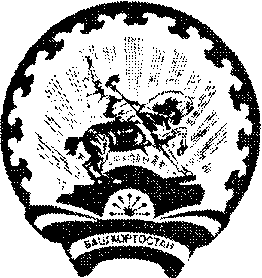 СТӘРЛЕБАШ РАЙОНЫ					              СЕЛЬСКОГО ПОСЕЛЕНИЯМУНИЦИПАЛЬ РАЙОНЫНЫҢ                                                              КУГАНАКБАШЕВСКИЙ СЕЛЬСОВЕТҚУFАНАҚБАШ АУЫЛ СОВЕТЫ                                                  МУНИЦИПАЛЬНОГО 	РАЙОНААУЫЛ БИЛӘМӘhЕ                                                                          СТЕРЛИБАШЕВСКИЙ  РАЙОНХАКИМИӘТЕ				                                      РЕСПУБЛИКИ БАШКОРТОСТАН453172,Қуғанаkбаш ауылы, Мәктәп урамы,5                                453172, с.Куганакбаш, ул.Школьная, 5                           Тел.2-74-40, 2-74-18                                                                                          Тел.2-74-40, 2-74-18                                                                                                                                                                                                                                                                           БОЙОРОК                                                                      РАСПОРЯЖЕНИЕ«13» апрель 2018 й.                    № 9                          «13» апреля 2018 г.О проведении экологических  субботников на территории   сельского поселения          Во исполнение распоряжения Правительства Республики Башкортостан от 12 февраля 2018 года №106-7 и распоряжения Администрации муниципального района Стерлибашевский район от 12 апреля 2018 года №118-р и в целях улучшения санитарно-экологической обстановки на территории   сельского поселения Куганакбашевский сельсовет  муниципального района Стерлибашевский  район  Республики Башкортостан:    	 1.Провести в период с 14 апреля  по 12 мая 2018 года еженедельные экологические субботники по очистке, благоустройству территорий населенных пунктов сельского поселения Куганакбашевский сельсовет муниципального района Стерлибашевский район.2.Утвердить  прилагаемый состав  комиссии по организации и проведению экологических субботников на территории  сельского поселения Куганакбашевский сельсовет (Приложение №1). 	 	 3.Утвердить  прилагаемый план работы    по   организации и проведению экологических субботников на   территории    сельского  поселения  Куганакбашевский  сельсовет  муниципального района Стерлибашевский район Республики Башкортостан     (Приложение №2).	 	4. Контроль за исполнением  данного  распоряжения  оставляю за собой.И.о. главы  сельского поселения	Куганакбашевский  сельсовет			               А.Н.ХалиловаПриложение  № 1								к распоряжению администрации								сельского поселения								Куганакбашевский сельсовет								от 13 апреля 2018  года № 9Составкомиссии по  организации и проведению  экологических субботников сельского поселения Куганакбашевский сельсовет муниципального района Стерлибашевский район            Вильданов Ф.Х.               - глава  администрации  сельского поселения                                                         Куганакбашевский сельсовет                                                        председатель комиссии  	Синагулов Ю.Ю.             - председатель  СПК Ленина                                                      - зам председателя комиссии (по согласованию); Синагулов А.Ю.              -  главный  инженер  СПК  Ленина   (по   согласованию);	Синагулов А.Ю.              -  главный  зоотехник  СПК  Ленина  ( по согласованию);Давлетшин Р.Р.               -  главный  ветврач  СПК  Ленина ( по согласованию);	Ягафаров Т.Р.                  -  начальник  семхоза  СПК  Ленина   (по согласованию);	Ишмухаметов Р.Г.           - заведующий  МТФ  № 1 СПК  Ленина  (по согласованию);	Яминов Т.Т.                      - заведующий  МТФ  №  2  СПК  Ленина (по согласованию);	Давлетшин  А.Б.               - слесарь  газовой  службы (по согласованию);	Яровая И.М.                      - старший воспитатель детским  садом (по согласованию);	Галиева Л.Р.                      – директор  МБОУ  СОШ  с. Куганакбаш (по согласованию);	Ишмуратова Г.Г.              - фельдшер  ФАП  с. Куганакбаш (по согласованию);	Муллагулова Ф.Ф.           - худрук  МБУ СДК с.Куганакбаш (по согласованию);	Чербаева Р.С.                    - культорганизатор  сельским  клубом  д.Юмагузино                                                          (по       согласованию);Яминова Ф.Ф.                   - начальник отделения почтовой связи Куганакбаш ОСП                                                  Стерлитамакский      почтамт  (по согласованию)Приложение  № 2 								к распоряжению администрации								сельского поселения								Куганакбашевский сельсовет								от 13 апреля  2018  года № 9ПЛАН мероприятий  по организации и проведению экологических субботников на территории сельского поселения Куганакбашевский сельсовет муниципального района Стерлибашевский район Республики Башкортостан№ п\пНаименование мероприятийДата проведенияОтветственные1Произвести очистку прилегающих территорий за организациями и учреждениями, уборка мусора, ремонт ограждений на дворовых территориях14.04.2018г.-12.05.2018г.АСП Куганакбашевский сельсовет, учреждения, организации ( по согласованию), СПК имени Ленина ( по согласованию), население 2 Провести  сходы граждан по благоустройству  населенных пунктов и пожаробезопасности 14.04.2018г.-12.05.2018г.АСП Куганакбашевский сельсоветПроизвести очистку закрепленных территорий за организациями и учреждениями, уборка мусора14.04.2018г.-12.05.2018г.АСП Куганакбашевский сельсовет, учреждения, организации ( по согласованию), СПК имени Ленина ( по согласованию), население3Принять меры по приведению в надлежащий порядок рабочих мест, производственных  помещений, общественных и жилых зданий, дворов, улиц, дорог,  территорий населенных пунктов, закрепленных за предприятиями, учреждениями и организациями.14.04.2018г.-12.05.2018г.АСП Куганакбашевский сельсовет, учреждения, организации ( по согласованию),  СПК имени Ленина ( по согласованию),4Обеспечить проведение субботников и экологических пятниц по очистке и озеленению придомовых территорий, населенных пунктов,  по благоустройству территорий объектов  образования,  здравоохранения, культурного досуга.        14.04.2018г.-12.05.2018г.АСП Куганакбашевский сельсовет, учреждения, организации ( по согласованию), СПК имени Ленина ( по согласованию), население5Организация работы   Тимуровских команд по благоустройству  территории  ЛПХ одиноких престарелых граждан14.04.2018г.-12.05.2018г.МБОУ СОШ ( по согласованию)